График дежурств адвокатов, оказывающих юридическую помощь в качестве защитников по назначению в Куйтунском районеНа период с 1 ноября по 30 ноября 2018 годаГ рафик дежурств составлен «12» октября 2018 г.СШульгина О.Г.Ознакомлены: Котляров B.C.Решетников Д.А Кулинич А.А.Адвокатская палата Иркутской области |19 ОКТ 2018 ;Вход. №	\Получил К С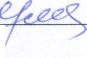 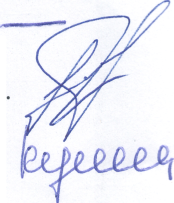 №ФИОадвокатаНомер в реестреАдвокатскоеобразованиеАдресТелефонДнидежурств1Решетников Д.А.38/1415Адвокатскийкабинетс. Каразей. ул. Зелёная, д. 108(39536)59,89501295970с 1 по 10 ноября;2Шульгина О.Г.38/1735Адвокатскийкабинет665302 п. Куйтун, ул. Некрасова, 2989027679211с 21 по 30ноября;3Котляров B.C.38/1153Адвокатскийп. Куйтун, ул.8(39536)4191,Не1Котляров B.C.кабинетВосточная, д.4, кв. 289027609522включен в связи с болезнью;4Кулинич А.А.38/807Куйтунский филиал ИОКАГ. Саянск. м-он Олимпийский, 9- 9989526250897с 11 по 20 ноября.